附件1第二届中国优生优育大会暨医院高质量发展与生育友好社会论坛会议日程（2022年11月18日）备注：内容以实际发生为准附件2线下参会回执表附件3   酒店预订及交通路线一、酒店预订1.参加网络直播会议，无需预定酒店；2.参加线下会议，酒店预订请填写回执发送到联系人邮箱。二、交通路线会议地点：北京融通华北宾馆五层（地址：北京市石景山区八大处甲1号）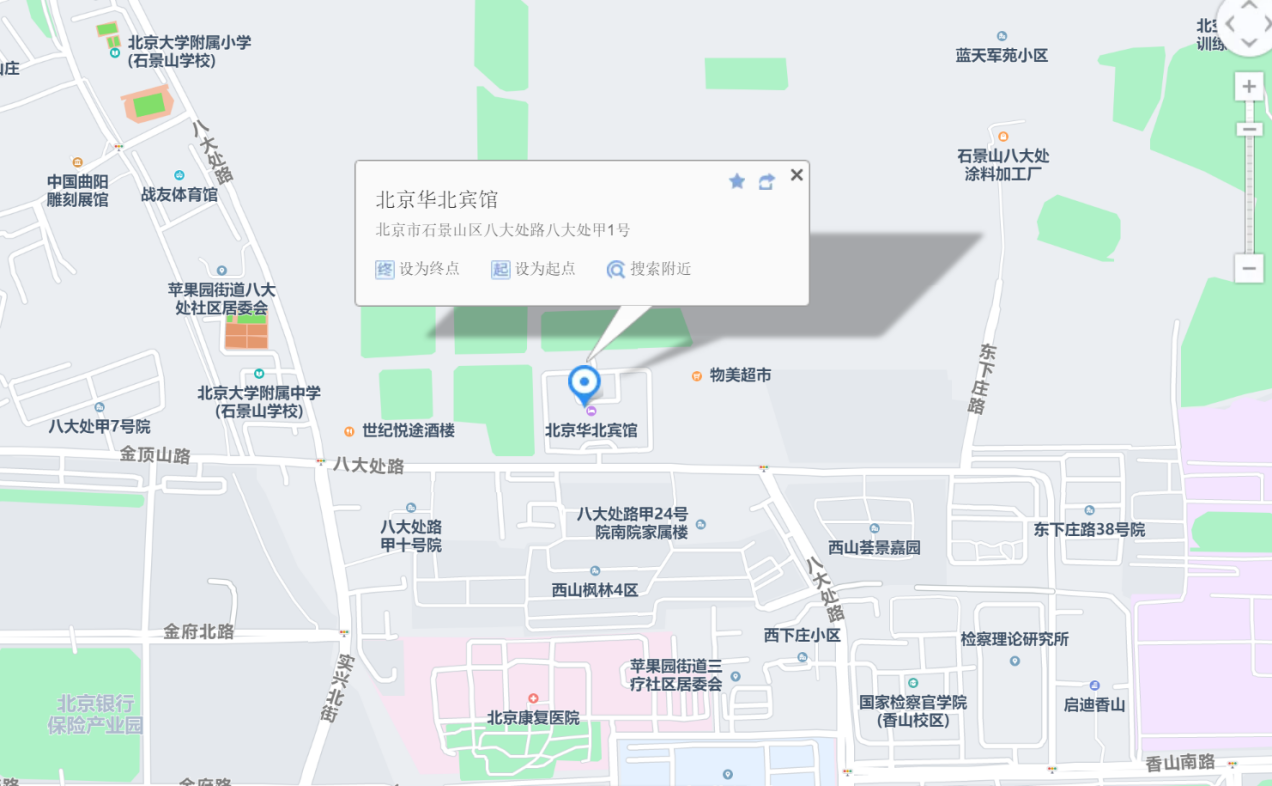 交通线路图路线1:地铁至6号线西黄村站，A西北口出，步行至西黄村北站公交站，乘坐598或958/972路（刘娘府北街北口方向），3站到达杏石口公交站，步行145米即可到达。路线2：地铁至1号线八通线（古城方向），八角游乐园地铁站A北口出，步行198米至京原路口东公交站（八大处方向），3站到达杏石口公交站，步行145米即可到达。路线3：6号线西黄村站→华北宾馆，约3公里，出租车费用约人民币16元左右；1号线八通线八角游乐园地铁站→华北宾馆，约6公里，出租车费用约人民币26元左右。时  间时  间内  容主要人员11月18日上午大会日程第二届中国优生优育大会第二届中国优生优育大会第二届中国优生优育大会11月18日上午大会日程08:00-08:30签到领取资料参会人员11月18日上午大会日程08:30-08:45“促进构建生育友好社会——新时代中国优生优育事业发展图文展”领导巡展协会领导11月18日上午大会日程09:00-10:30第二届中国优生优育大会开幕式，包括领导致辞、主旨报告、奖励事项、签约仪式和专项活动等协会领导与相关人员11月18日上午大会日程10:30-12:00院士报告会（3 名院士围绕大会主题和优生优育前沿科技作专题与学术报告）院士12:00-14:00午 休午 休11月18日下午论坛日程医院高质量发展与生育友好社会论坛医院高质量发展与生育友好社会论坛医院高质量发展与生育友好社会论坛11月18日下午论坛日程14:00-14:20颁发委员证书协会领导11月18日下午论坛日程14:20-14:40领导致辞于启林 医院工作委员会主任委员袁彦龙 （主持人） 医院工作委员会执行主委11月18日下午论坛日程14:40-17:00专家主题演讲（待定）国家卫生健康委妇幼司领导《 落实“国考”战略目标 推动妇幼医院高质量发展》--王春玉  国家卫生健康委医院管理研究所卫生经济研究室主任《公立医院高质量发展的“互联网+”战略把握与管理应对》--方向明  国家互联网医院运营与人才培养课题组执行组长《互联网+全病程管理服务体系的构建与实施》--郑选刚  微脉战略咨询部总经理《基于医疗大数据的深度分析 赋能医院运营管理的能力提升》--李涛 北京中欧国际医院管理技术研究院副院长《妇幼保健院高质量运营管理的现实路径》--胡书孝  西安交通大学绩效管理研究中心副主任《医院高质量发展经验分享》--与会院长代表（两位）专家团11月18日下午论坛日程17:00-17:30圆桌会议委员代表17:30-19:30晚  餐晚  餐11月18日晚上大会盛典19:30-21:30举办“生育未来荣耀盛典”。协会全体成员单位姓名性别职称职务联系电话是否住宿是否住宿单位姓名性别职称职务联系电话17日(单间\标间18日（单间\标间）